Ректороманоскопия (RRS) – это наиболее точный метод эндоскопического обследования прямой кишки и нижнего отдела сигмовидной кишки. Является обязательным этапом каждого проктологического исследования. Исследование осуществляется с помощью специального прибора - ректороманоскопа. Процедура используется для выявления различных новообразований прямой кишки, помимо визуального наблюдения, имеется возможность взятия биопсии подозрительного участка стенки прямой кишки.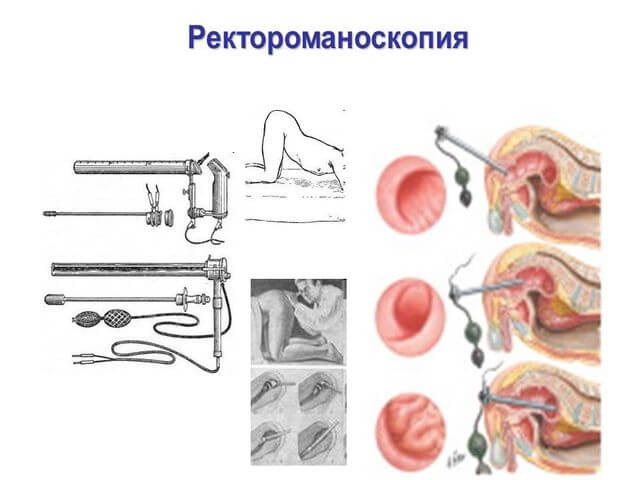 Цель: стандартизация процедуры проведения ректоскопического  исследования.Где: эндоскопический кабинет амбулаторно-поликлинической службы (АПС) и круглосуточного стационара (КСС)Когда: по назначению врачаОтветственность: Ответственным лицом за проведение манипуляции в соответствии с требованиями СОП является медицинская сестра эндоскопического кабинета. Контроль над соблюдением СОП осуществляет старшая медицинская сестра ОЛДНормативно-справочная документацияФедеральный закон № 323-ФЗ от 21.11.2011 «Об основах охраны здоровья граждан в Российской Федерации» Приказ от 31 мая 1996 г. №222 «О совершенствовании службы эндоскопии в учреждениях здравоохранения Российской Федерации»СП 3.1.3263-15 «Профилактика инфекционных заболеваний при эндоскопических вмешательствах»СанПиН 2.1.3.2630-10 «Санитарно-эпидемиологические требования к организациям, осуществляющим медицинскую деятельность»СанПиН 2.1.7.2790-10 «Санитарно-эпидемиологические требования к обращению с медицинскими отходамиМУ 3.1.3420-17 «Обеспечение эпидемиологической безопасности нестерильных эндоскопических вмешательствах на желудочно-кишечном тракте и дыхательных путях»Ресурсы:Аппараты: Ректоскоп с волокнистым световодом Rc-BC-3 35000/7700/26600, Ректоскоп с волокнистым световодом  Rc-BC-3 44095/78495/205/90199Пинцеты, щипцы для биопсии.Перчатки одноразовые 2 пары. Халат, фартук водонепроницаемый, шапочка маска одноразовые 2 комплекта. Одноразовая пеленка впитывающая 1шт., одноразовые трусы – 1 шт.Контейнеры (на 3л - 2 шт.,10л. - 3 шт.), заполненные дезраствором согласно технологической карты по обработке колоноскопа.Емкости для транспортировки колоноскопа из грязной зоны и из чистой зоны.Лоток металлический для салфеток.Щетки для обработки ректоскопа, шприц Жанэ. Раствор формалина 10%, флаконы для гистологического материала, контейнер для транспортировки флаконов  в лабораторию.Спирт 70% 50 гр.Салфетки марлевые Вода дистиллированнаяДезрастворы, технологические карты. Песочные часы на1 мин., 2 мин., 5 мин.Тест на азопирамовую пробу и фенолфталеиновую пробу тест-полоска для ДВУ.Мешки для мусора класса А и класса Б. Салфетки флисовые для обработки поверхностей.Мыло, антисептик и бумажные полотенца для рук.Набор для неотложной помощи при анафилактическом шоке, набор анти-ВИЧ.Журналы для регистрации пациентовОсновная часть СОППредставиться, произвести идентификацию пациента на основании медицинской документации или паспорта (спросить ФИО полностью, дату рождения).Зарегистрировать пациента в журнале Информировать пациента об исследовании, проверить наличие информированного согласия на проведение процедуры.Пригласить пациента в процедурную, объяснить как раздеться для процедуры и надеть одноразовые трусы. Провести к кушетке и  помочь пациенту принять необходимую позу – коленно-локтевое положение.Медсестра располагается рядом с врачом-эндоскопистом,  во время исследования медицинская сестра ассистирует врачу.При необходимости проведения биопсии подает щипцы, помогает положить биопсийный материал во флакон с формалином.После окончания процедуры медсестра берет эндоскоп и проводит первичную очистку эндоскопа, затем помещает  эндоскоп в контейнер и перемещает его в грязную зону, где проводится обработка эндоскопа согласно требованиям СП 3.1.3263-15 «Профилактика инфекционных заболеваний при эндоскопических вмешательствах»После завершения процедуры необходимо помочь пациенту встать со стола, предварительно убедившись в его удовлетворительном самочувствии.Убрать одноразовую пеленку с кушетки (медицинские отходы класса «Б»), обработать кушетку салфеткой, смоченной дез. раствором.Обработать руки гигиеническим способом, поместить  перчатки, маску и фартук в контейнер для отходов класса «Б».Зарегистрировать заключение врача по  исследованию в журнале, оформить флакон с биопсийным материалом и заполнить бланк направления в гистологическую лабораторию, флакон и направление поместить в контейнер для транспортировки.Выдать пациенту бланк заключения, сообщить, что процедура закончена.Пригласить следующего пациента в кабинет.Подготовка  к  ректороманоскопии.Предлагается три  варианта подготовки к исследованию (исследование проводится в первой половине дня):Вариант 1: С помощью препарата фортранс (метод предпочтителен!):Препарат принимается накануне. Прием препарата желательно начинать через 1,5-2 часа после приема пищи. 3-4 пакетика фортранса  (из расчета 1 пакет на 20 кг веса) разводятся в 3-4 литрах воды и принимаются примерно с 15 до 19 часов. Действие слабительного – 16-21 час. Каждый пакетик растворяется в 1 литре воды. За 1 час необходимо выпить 1 литр раствора, по 1 стакану в течение 15 минут небольшими глотками. Вариант 2: С помощью клизм:За два дня до процедуры желательно перейти на щадящую диету (исключить картофель, грибы, черный хлеб, бобовые, ограничить употребление овощей, фруктов, зелени и др.). Накануне исследования вечером (20-21 час) необходимо сделать 2-3 очистительные клизмы. Утром в день исследования повторить 1-2 клизмы,  разрешен завтрак - сладкий чай с бутербродом или булочкой.     Вариант 3:Подготовка препаратом Микролакс:Слабительный препарат выпускается в специальных тубах, применяется ректально. Вечером рекомендуют ввести две тубы препарата в задний проход, с интервалом в 20 мин. Утром процедуру повторяют. На обследование при себе иметь: направление врача с указанием цели исследования, большую простынь, полотенце, данные  предыдущих исследований.Параметры оценки и контроля качества выполнения методики:- соблюдение технологии выполнения манипуляции, - своевременность выполнения процедуры, - обеспечение инфекционной безопасности проведения процедуры, - наличие записи о выполнении назначения в медицинской документации,- удовлетворенность пациента качеством проведения процедуры,- удовлетворенность врача качеством проведенной манипуляции.Распределение данного СОПЭкземпляр		            ПодразделениеОригинал	Главная медицинская сестраКопия 2                            Старшая медсестра ОЛДОтветственные исполнители ознакомлены и обязуются исполнять:Муниципальное бюджетное учреждение «Центральная городская клиническая больница №6» г. ЕкатеринбургаМуниципальное бюджетное учреждение «Центральная городская клиническая больница №6» г. ЕкатеринбургаСТАНДАРТНАЯ ОПЕРАЦИОННАЯ ПРОЦЕДУРАСТАНДАРТНАЯ ОПЕРАЦИОННАЯ ПРОЦЕДУРАСТАНДАРТНАЯ ОПЕРАЦИОННАЯ ПРОЦЕДУРАНОМЕР:  11-009Муниципальное бюджетное учреждение «Центральная городская клиническая больница №6» г. ЕкатеринбургаМуниципальное бюджетное учреждение «Центральная городская клиническая больница №6» г. ЕкатеринбургаСТАНДАРТНАЯ ОПЕРАЦИОННАЯ ПРОЦЕДУРАСТАНДАРТНАЯ ОПЕРАЦИОННАЯ ПРОЦЕДУРАСТАНДАРТНАЯ ОПЕРАЦИОННАЯ ПРОЦЕДУРАЛИСТ: 1       ВСЕГО: 3НАЗВАНИЕ: РектороманоскопияНАЗВАНИЕ: РектороманоскопияНАЗВАНИЕ: РектороманоскопияНАЗВАНИЕ: РектороманоскопияОТДЕЛ:отделение лучевой диагностики (ОЛД), эндоскопические кабинеты АПС и КССОТДЕЛ:отделение лучевой диагностики (ОЛД), эндоскопические кабинеты АПС и КССДЕЙСТВУЕТ С:01.07.2018 г.ЗАМЕНЯЕТ:                            Вводится впервыеЗАМЕНЯЕТ:                            Вводится впервыеПРИЧИНА ПЕРЕСМОТРА:ОТДЕЛ:отделение лучевой диагностики (ОЛД), эндоскопические кабинеты АПС и КССОТДЕЛ:отделение лучевой диагностики (ОЛД), эндоскопические кабинеты АПС и КССДЕЙСТВУЕТ С:01.07.2018 г.ЗАМЕНЯЕТ:                            Вводится впервыеЗАМЕНЯЕТ:                            Вводится впервыеПРИЧИНА ПЕРЕСМОТРА:ДАТА СЛЕДУЮЩЕГО ПЕРЕСМОТРА:ДАТА СЛЕДУЮЩЕГО ПЕРЕСМОТРА:СОСТАВИЛ:заведующий ОЛД Афанасьева Е.М. и старшая мед.сестра ОЛД Землянова М.А.«__» _______ 20__ г.СОСТАВИЛ:заведующий ОЛД Афанасьева Е.М. и старшая мед.сестра ОЛД Землянова М.А.«__» _______ 20__ г.СОСТАВИЛ:заведующий ОЛД Афанасьева Е.М. и старшая мед.сестра ОЛД Землянова М.А.«__» _______ 20__ г.УТВЕРДИЛ:Главный врач МБУ «ЦГКБ №6» ___________/Степанов А.И./«____»_____________20___г.УТВЕРДИЛ:Главный врач МБУ «ЦГКБ №6» ___________/Степанов А.И./«____»_____________20___г.УТВЕРДИЛ:Главный врач МБУ «ЦГКБ №6» ___________/Степанов А.И./«____»_____________20___г.№ п/пФамилияПодписьДата